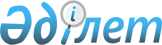 О внесении изменений в постановление Правительства Республики 
Казахстан от 8 июня 2012 года № 764 "Об утверждении стандарта государственной услуги "Выдача лицензии, переоформление, выдача дубликатов лицензии на право занятия охранной деятельностью"
					
			Утративший силу
			
			
		
					Постановление Правительства Республики Казахстан от 28 марта 2013 года № 287. Утратило силу постановлением Правительства Республики Казахстан от 10 февраля 2014 года № 71      Сноска. Утратило силу постановлением Правительства РК от 10.02.2014 № 71 (вводится в действие по истечении десяти календарных дней после дня его первого официального опубликования).

      Правительство Республики Казахстан ПОСТАНОВЛЯЕТ:



      1. Внести в постановление Правительства Республики Казахстан от 8 июня 2012 года № 764 «Об утверждении стандарта государственной услуги «Выдача лицензии, переоформление, выдача дубликатов лицензии на право занятия охранной деятельностью» (САПП Республики Казахстан, 2012 г., № 55, ст. 759) следующие изменения:



      в стандарте государственной услуги «Выдача лицензии, переоформление, выдача дубликатов лицензии на право занятия охранной деятельностью», утвержденном указанным постановлением: 



      в пункте 11:



      в подпункте 1):



      абзац третий изложить в следующей редакции:

      «копию устава и справку либо копию свидетельства о государственной регистрации получателя в качестве юридического лица (нотариально засвидетельствованные, в случае непредставления оригиналов для сверки)»;



      абзац седьмой изложить в следующей редакции:

      «Копию устава и справку либо копии свидетельства о государственной регистрации юридического лица, свидетельства о постановке на учет в налоговом органе, документ, подтверждающий уплату в бюджет лицензионного сбора, содержащиеся в государственных информационных системах, уполномоченный орган получает из соответствующих государственных информационных систем посредством портала.»;



      в подпункте 2):



      абзац четвертый изложить в следующей редакции:

      «справку либо копию свидетельства о государственной регистрации юридического лица;»;



      абзац восьмой изложить в следующей редакции:

      «Копию устава и справку либо копии свидетельства о государственной регистрации юридического лица, свидетельства о постановке на учет в налоговом органе, документ, подтверждающий уплату в бюджет лицензионного сбора, содержащиеся в государственных информационных системах, уполномоченный орган получает из соответствующих государственных информационных систем посредством портала.».



      2. Настоящее постановление вводится в действие по истечении десяти календарных дней после первого официального опубликования.      Премьер-Министр

      Республики Казахстан                       С. Ахметов
					© 2012. РГП на ПХВ «Институт законодательства и правовой информации Республики Казахстан» Министерства юстиции Республики Казахстан
				